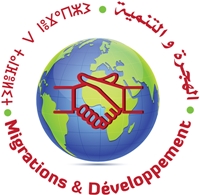 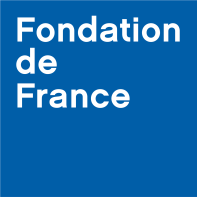 1( تذكير بالمبدأ ومعايير الاختيار :هذه الدعوة لتقديم ملفات الترشح مفتوحة أمام الجمعيات المتواجدة في المناطق القروية بجهة سوس ماسة والتي سبق لها المشاركة في الدعوة لتقديم المشاريع في إطار "برنامج البحر الأبيض المتوسط، من ضفة إلى أخرى" منذ سنة 2019، ولكن لم تتمكن من الحصول على التمويل أو الدعم في تنفيذ مشاريعها المقترحة.فقط الجمعيات التي يتواجد مقرها الرئيسي في المناطق القروية بجهة سوس ماسة وأسست منذ سنتين على الأقل يمكنها المشاركة في هذه الدعوة لتقديم الترشح.2) تعريف الجمعية المترشحة :3( بيانات الاتصال برئيس)ة( الجمعية أو ممثلها :4( عرض موجز عن الجمعية : قدم عرضًا مختصرا للجمعية وأنشطتها السابقة (3 أسطر كحد أقصى) : حدد الموضوعات ذات الأولوية في عمل الجمعية وصف مكانة الشباب في هياكلها (3 أسطر كحد أقصى) : من هم الشركاء الرئيسيون للجمعية؟ (مؤسسات عمومية، خاصة، جمعيات، إلخ)   :  (5العرض العام للمشروع  (حدد المعلومات المطلوبة) :أجب عن طريق الضغط على الخانة المقابلة :   (6حوافز الترشح :1 / ما هو الدافع الرئيسي للالتحاق بأكاديمية برنامج البحر الأبيض المتوسط، من ضفة إلى أخرى؟ ما الفائدة التي تأمل أن تجنيها الجمعية من المشاركة؟ (3 أسطر كحد أقصى)  2 / هل ترغبون في تقديم أي معلومات أخرى؟ هل هناك سبب معين تودون طرحه لدعم ترشح الجمعية؟ (3 أسطر كحد أقصى)ملف الترشح2023 يجب ملء ملف الترشح وإرساله بالبريد الإلكتروني إلى العنوان التالي :   Academie.programme.med2023@gmail.comعند إرسال الملفات بالبريد الإلكتروني: يجب إرفاق ملف الترشح بالمراسلة الإلكترونية دون أي تغيير في الشكل بالإضافة إلى الملاحق الممسوحة ضوئيا بصيغة pdf. (وثيقة واحدة لكل ملحق ممسوح ضوئيا مع تحديدها بوضوح عن طريق تسميتها). عندما يتجاوز حجم الملف الإلكترونية 4 ميجا بايت، الرجاء بعثه عبر مراسلات متعددة لإرسال كافة الوثائق أو استخدام صيغة الملفات المضغوطة ZIP لخفض حجم الملفات. وثائق الملف الإداري المتوجب تقديمها:•وصل إيداع النظام الأساسي لدى السلطات المختصة•محضر تسمية أعضاء المكتب الحالي•التقريرالادبي لنشاط السنة الماضية (أو/ومحضر آخر جلسة عامة)•التقرير المالي أو بيان الدخل المالي والموازنة المالية الخاصة بالجمعية للسنة الماضية يتم تنفيذ برنامج "برنامج البحر الأبيض المتوسط، من ضفة إلى أخرى" لمؤسسة فرنسا في المغرب من قبل منظمة الهجرة والتنمية.التسمية (بشكلها الكامل ودون اختصارات)الوضع القانونيتاريخ التأسيسالعنوانرقم الهاتفالبريد الإلكترونيالموقع على الإنترنت/الصفحة الرسمية على فيسبوك (اسم الحساب)الاسم الكاملالمنصبرقم الهاتفالبريد الإلكتروني- - - - - أصل فكرة المشروعالهدف العام للمشروعالأهداف المحددة للمشروعالنتائج المتوقعة من المشروعمنطقة تنفيذ المشروعهل سبق للجمعية أن شاركت في الدعوة لتقديم مشاريع "برنامج البحر الأبيض المتوسط، من ضفة إلى أخرى" بالمغرب؟         نعم          لا السنة (يرجى تحديد سنة المشاركة) : هل سبق للجمعية أن نفذت مشروعًا لفائدة الشباب القروي؟        نعم         لا إذا كانت الإجابة بنعم، اذكر العنوان والهدف العام للمشروع : 